.Start on vocals - Seq: 64,44,64,64,32,64,16 poseSection 1:  Kick Right  x 2,  Right Coaster step,  Kick Left x 2, Left sailor ¼ turn leftSection 2: Shuffle Forward Right, Left mambo forward, Walk backwards Right, Left, Right Coaster stepSection 3: Step forward Left pivot ¼ turn Right, Cross Shuffle, 2 x ¼ turns left, Cross ShuffleSection 4: Left side rock behind side cross, Chasse Right, back Rock sideRestart new wall here on wall 5 (6 o´clock)Section 5: Rumba Box, Right forward rock  ¼ Turn, Skate forward Left and RightSection 6: Chasse Left rock back recover, Chasse Right rock back recoverRESTART DANCE HERE ON WALL 2 – NEW WALL 6 o´clockSection 7: Cross Point, Cross Point, Kick ball touch, step pivot ¼  turn LeftSection 8: Right Jazz Box, Walk (anti clockwise left)  ¾ turn -R,L,R,L64,44,64,64,32,64,16 pose, facing front wallRestart on wall 2 section 6 after count 4 (32 +12) facing 6 o´clockRestart on wall 5 section 4 after count 8 (32) facing 6 o´clockLast Revision - 2nd Sept 2013Don't Need The Sunlight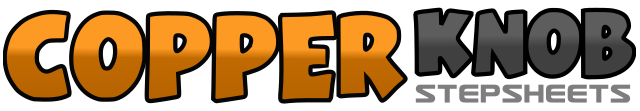 .......Count:64Wall:4Level:Intermediate.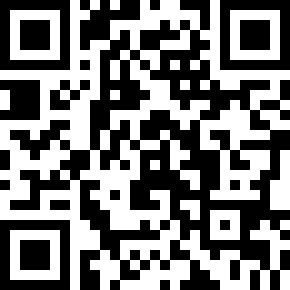 Choreographer:Carrie Ann Green (ES) - September 2013Carrie Ann Green (ES) - September 2013Carrie Ann Green (ES) - September 2013Carrie Ann Green (ES) - September 2013Carrie Ann Green (ES) - September 2013.Music:Everything To Me - Shane FilanEverything To Me - Shane FilanEverything To Me - Shane FilanEverything To Me - Shane FilanEverything To Me - Shane Filan........1-2Kick Right foot twice on right diagonal,3&4Step Back On Right, Step Left Next To Right, Step Forward On Right.5-6Kick left foot twice on left diagonal7&8Cross Left Behind Right, Step Right To Right Side making a 1/4 Turn Left , Step Left Foot Forward. (9 o´clock)1&2Shuffle forward Right (R,L,R)3&4Rock left foot forward, recover weight on right, step left foot slightly back5-6Step back on Right then Left7&8Step Back On Right, Step Left Next To Right, Step Forward On Right.1-2Step left forward, Turn ¼ turn right (12 o´clock)3&4Cross left over right, Step right to side, Cross left over right5-6Turn ¼ turn left stepping right back, Turn ¼ turn left stepping left to side7&8Cross right over left, Step left to side, Cross right over left. (6 o´clock)1-2Rock Left out to Left  side, recover weight to Right3&4Cross step Left behind Right, step Right to Right side, cross step Left over Right5&6Step right to right side, bring left next to right, step right to right side7&8Cross rock Left behind Right, Recover weight to Right, Step side on Left (weight on left)1&2Step Right to Right side, step left next to right, step right back3&4step left to left side, step right next to left, step left forward5&6Rock forward right, recover weight left making a ¼ turn to the right, stepping right forward7-8Step left forward on left diagonal, step right forward on right diagonal (9 o´clock)1&2Step left to left side, bring right next to left, step left to left side3-4Rock back Right, recover weight Left5&6Step right to right side, bring left next to right, step right to right side7-8Rock back left, recover weight right.1-2Cross Left over Right, point Right3-4Cross Right over Left, Point Left5&6Kick left forward, step left in place, touch right next to left7-8Step forward on right, pivot ¼ turn to the left (6 o´clock)1-4Cross Right Over Left , Step Back on the left, step right to side, step left forward5-6¼ left  walking forward on right, ¼ left, walking forward on left7-8¼ left walking forward right, walk forward left  (9 o´clock)